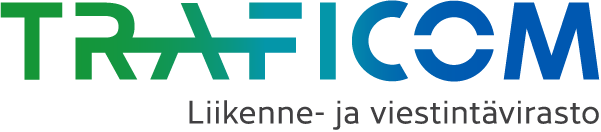 Tartuntatautilain 58 h §:n mukainen suunnitelma matkustajavirtojen ohjauksestaSuunnitelmassa kuvataan toimenpiteet, joilla matkustajia ohjataan kulkemaan liikennevälineisiin ja sieltä pois mahdollisimman väljästi. Suunnitelma on siihen sisältyviä henkilötietoja lukuun ottamatta pidettävä matkustajien nähtävillä. Suunnitelma on pyynnöstä esitettävä kunnalle, aluehallintovirastolle ja Liikenne- ja viestintävirastolle.1.  Suunnitelma tilojen käytöstä2. Tilojen hallinnasta vastaavan yleiset velvollisuudetLisätietojaLiikenne ja viestintäviraston yhteystiedot (www.traficom.fi)Tilasta vastaava taho ja kuljetus- tai liikennepalvelun palveluntarjoaja Tilasta vastaava taho ja kuljetus- tai liikennepalvelun palveluntarjoaja Suunnitelman laatimispäiväSuunnitelma on viimeksi päivitettyHenkilö, joka vastaa tästä suunnitelmasta ja sen päivittämisestä      Vastuuhenkilön puhelinnumeroTartuntatautilaki (58 c § 6 momentti) velvoittaa kuljetus- tai liikennepalvelun palveluntarjoajaa ja tilanhaltijoita yhdessä järjestämään tilojen käytön siten, että asiakkaiden ja siellä liikkuvien on tosiasiallisesti mahdollista välttää lähikontakti toisiinsa. Lähikontaktilla tarkoitetaan ihmisten fyysistä kontaktia tai oleskelua kasvotusten tai samassa tilassa alle kahden metrin etäisyydellä toisistaan yli 15 minuutin ajan. Matkustajien oleskelu tulee järjestää sillä tavoin väljästi, kuin se kyseisen toiminnan erityispiirteet huomioon ottaen on mahdollista.Tartuntatautilain 58 c §:n mukaan kuljetus- tai liikennepalvelun palveluntarjoaja ja tilojen hallinnasta vastaavan on yhdessä huolehdittava, ettäMatkustajien oleskelu ja liikkuminen liikennevälineestä on järjestettävä riittävän väljästi, asiakkaan tai seurueen välille tulee mahdollistaa riittävät turvavälitMatkustajille on oltava mahdollisuus käsien pesuun tai desinfioimiseenMatkustajille on annettava ohjeistus käsien puhdistamiseen, riittävän turvaetäisyyden ylläpitämiseen sekä muihin tartuntojen leviämistä ehkäiseviin toimenpiteisiinMatkustajien käytössä olevien tilojen ja pintojen puhdistamista tehostetaan Matkustajia ohjataan liikennevälineeseen siirtymisessä ja sieltä poistumisessa Traficom on laatinut ohjeen kuljetus- tai liikennepalvelun palveluntarjoajille ja tilanhaltijoille xx.3.2021. Ohjeistus löytyy Traficomin verkkosivuilta: Muuta huomioitavaaPalveluntarjoajan on liitettävä suunnitelma osaksi liikenteen palveluista annetun lain 18, 18 a, 58, 66 tai 129 §:n tai Ahvenanmaan maakunnan vastaavan lainsäädännön nojalla laatimaansa suunnitelmaa.koronaneuvonta@traficom.fi